Name:___________________________________________Class__________INDEX NUMBER: __________________________________COMPUTER STUDIES2013 MOCK   EXAMINATIONSCOMPUTER STUDIES PRACTICAL PAER 1FORM FOUR  Examination21/2hoursINSTRUCTIONS TO CANDIDATESAnswer BOTH the questions All answers should be SAVED in the storage device providedCreate a folder at the desktop of your computer and rename it as your name and classMarks will be given for correct steps and expressionsThis paper consists of 4 printed pagesCandidates should check the question paper to ensure that all the Printed pages are printed as indicated and no questions are missing.© 2013 The Computer Department Question OneTable 1 Membership tableTable 2 Booking table Table 3 Membership category tableTable 4 Class list table Create a data base file called BMEMBERS to hold the data files and format as required 								(16marks)Create the relationship between your tables.				(4marks)Create a select query with the following Membership first name, Last name, title street, Member no Membership fee & date   save as membership query 		(7marks)Redesign the membership query by adding the computed fields: names that combines the first name  & last name Don’t show the first and last name fields, Bday that extracts the booking day from the date save as new query   (5marks)       e)	Create a form with its object data from the new query; add all the fields (2marks)f)	Insert a form header & footer in the header add a title BOOKERS LEISURE CLUB, date and time created bold italics the title and change its fonts size to 14 .	(8marks)		In the footer display the total membership fee			(2mk)Create a report with object day from the new query and include the field s : Names Bday ,street, & membership fee format membership fee in currency save as Leisure report 							(6mk)Question TwoGreen Company is a company dealing with the collection and payment of tea farmers. Assuming you are working for the Company and you have been given the following data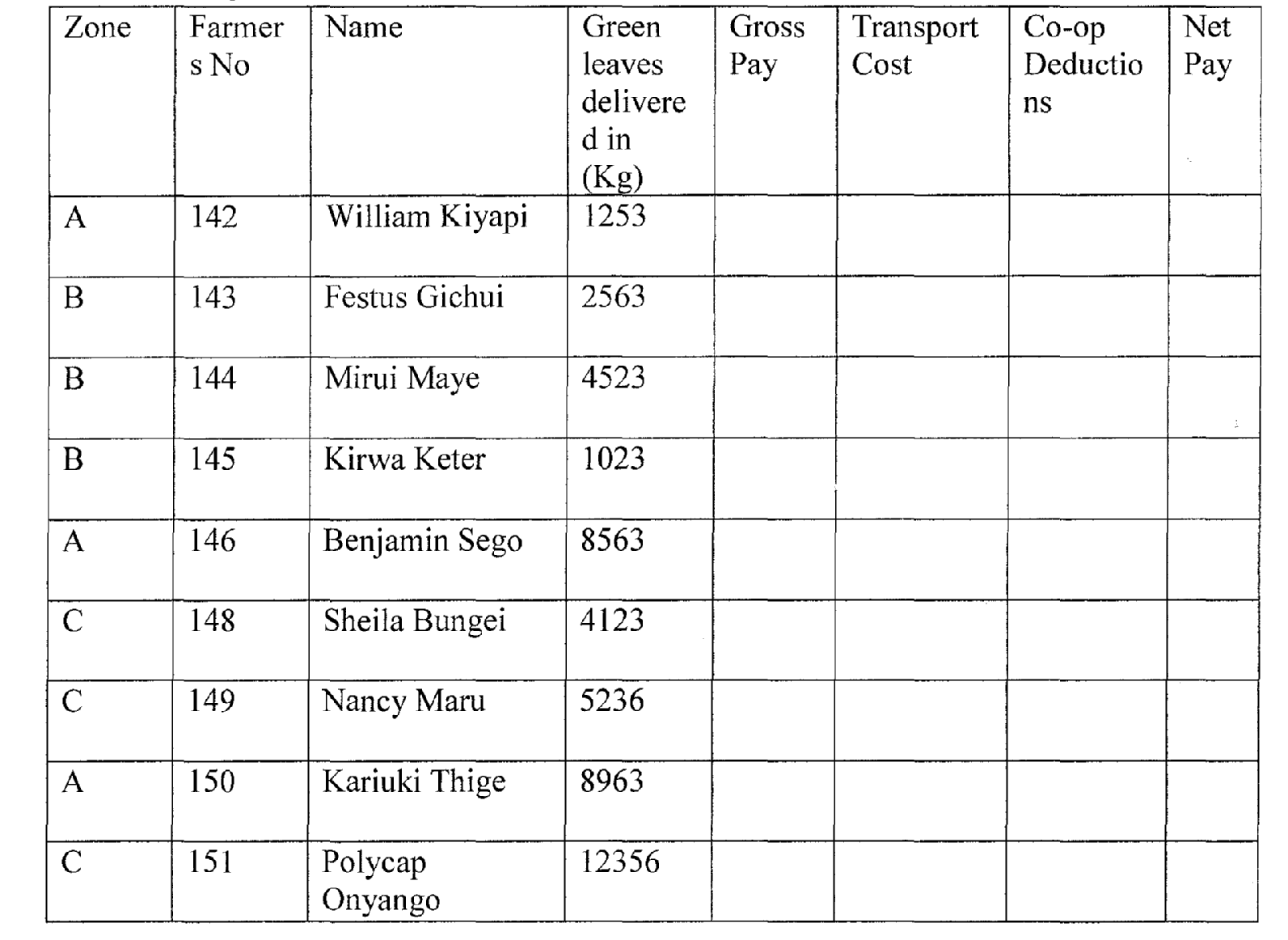 a)  Enter the data shown above into a spreadsheet giving it an appropriate title (centered) and save the workbook as Mock 1. And rename the worksheet as Entries 	(l0mks)b)  Copy the data to a new worksheet and enter details of farmer Mike Rua of Zone A No 147 with green leaf 4, 5632 Kg was left out insert the details in the appropriate row.(2mk)c)  Insert borders after every cell and every row.				 (2mks)d)  Use a function to calculate the gross pay for Farmer No 142 given that the price of green leaves is Sh.14.00 per kg 							(3mks)e)  Apply the formula for gross pay across the column to calculate the gross pay for all the farmers (2mks)f)  Use a function to Calculate transport cost for all farmers given that transport is charged  per Kg as follows							 (6mks)g)  Insert the value 20% in cell E14. Using absolute cell referencing calculate co-opdeductions given that the co-op deduction is 20% of the cost. 			(5mks)h)  Using a formula or function calculate the net pay given that:                                         Net pay is Gross pay — Transport cost and co-op deductions. 		(4msk)i) Format the columns containing currency values to currency with 2 decimal places andprefixKsh. Rename the worksheet net pay and save it as Mock 2 		(4 mks)j)  Arrange the records are ascending order of the zone				(2mks)k)  Use subtotals function to calculate subtotals for green leaves delivered, gross pay and net  payfro each zone. 								(3mks)l)  Create an embedded pie chart showing the total Green leaf for each zone the chart should have the following details in addition to other key details save it as Mock 3					(6mks)a. Chart title Zone		 Total Green leaf for zonesb. Legend Position 		 Rightm) Print the following work sheets:- Entries, mock2 and mock3.     (3 marks)Membership noCategory noLast name First nameTitleStreet11WalkerMwangiMrWaruingi22JaneMorrisMrsKoinange33MosesOthiamboMrMboya44TabyTettMissAvenueBookingRoom/HallMember class Member class noDate 1Fitness suitClass 1113/5/962Fitness suitClass 2213/5//023Sport hall 2Class 1 314/06/004Sport hall 1 Class 2 419/02/02Category noCategory type Membership number1SeniorKsh 2000002Senior Ksh 100003JuniorKsh 50004Junior Ksh 3000Class NoMember Number11421314ZonePrice per KgA1.00B1.50C2.00